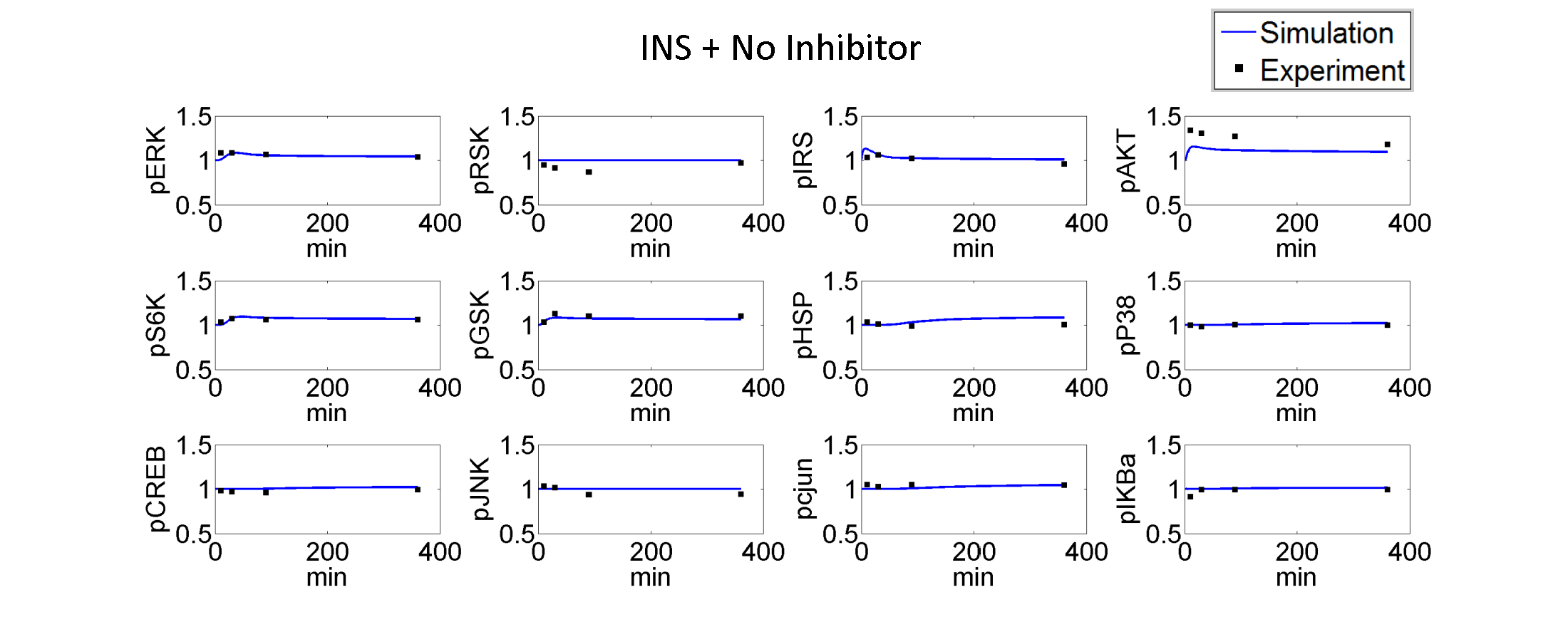 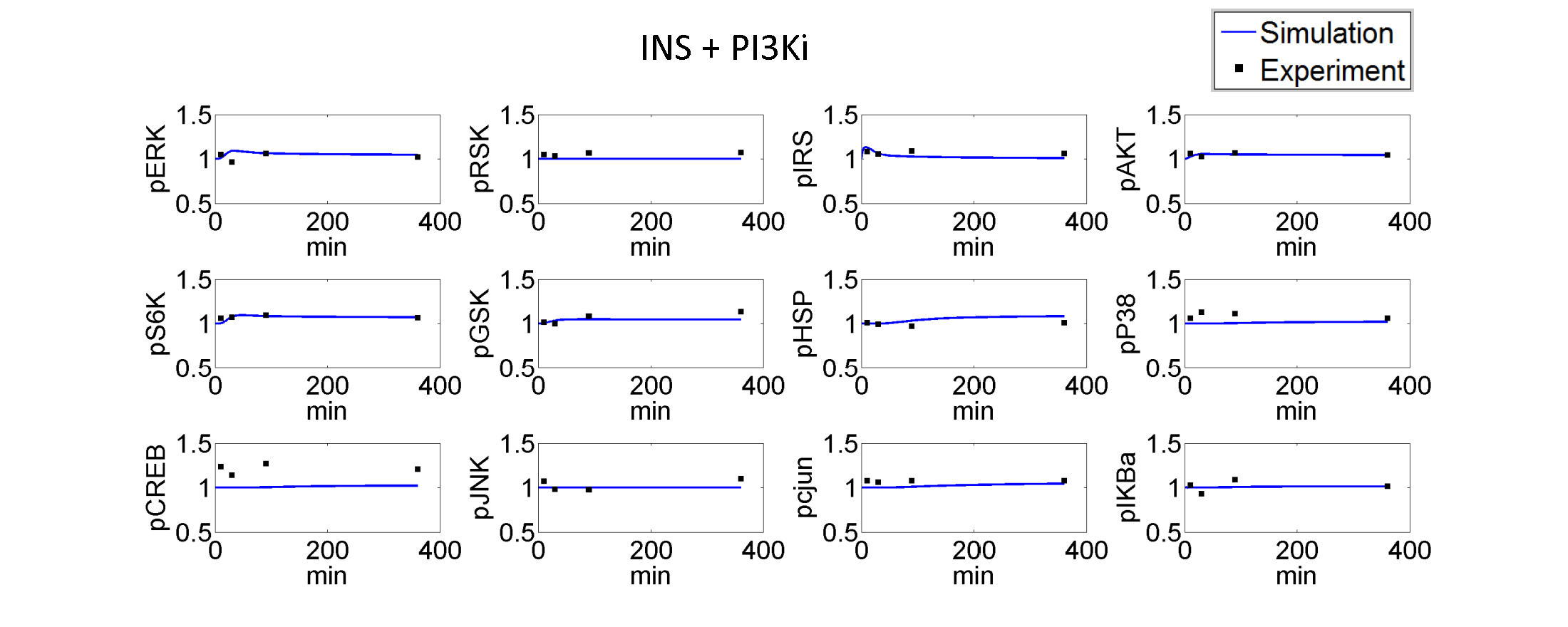 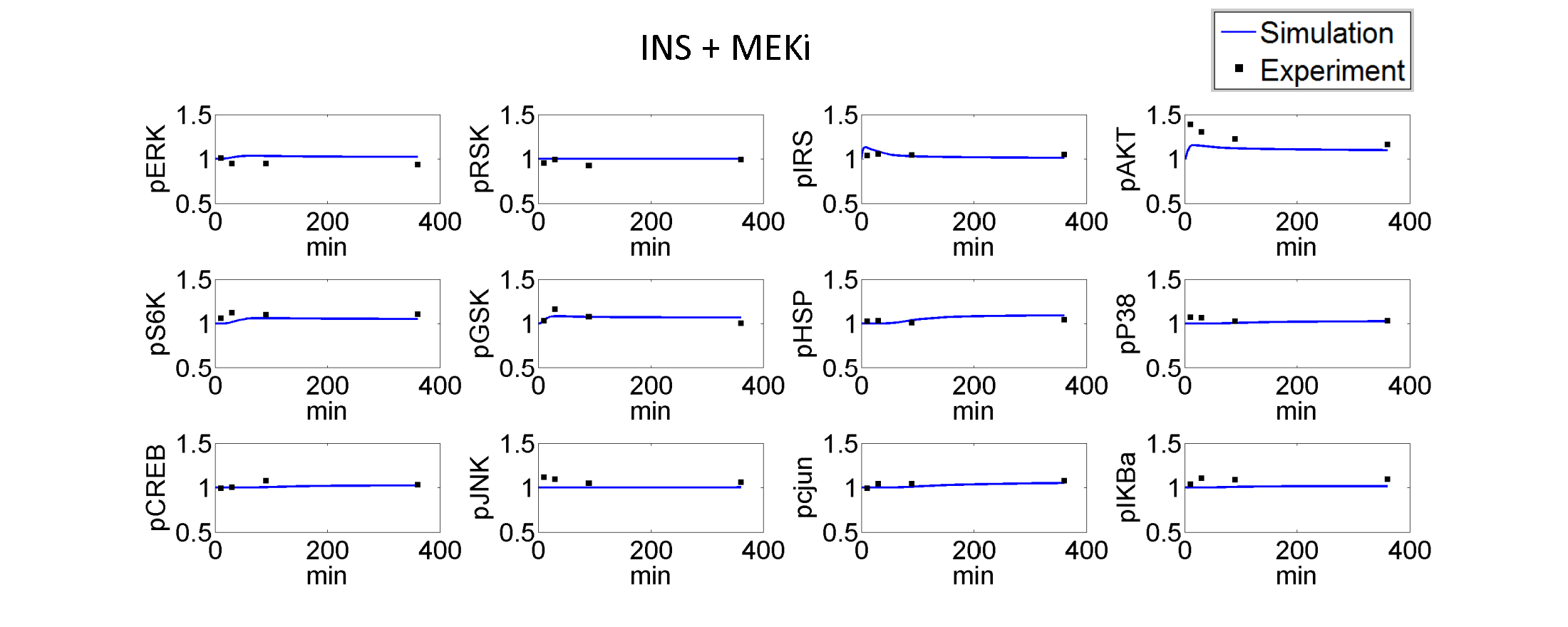 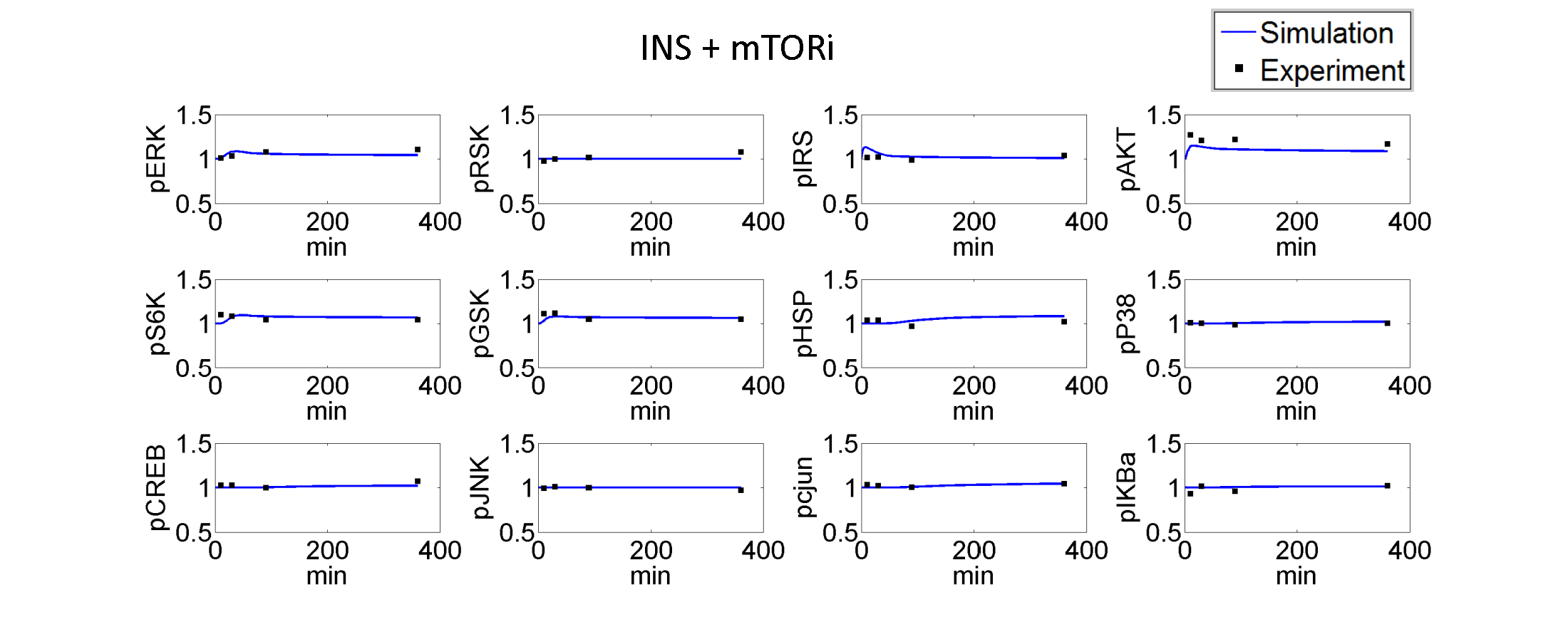 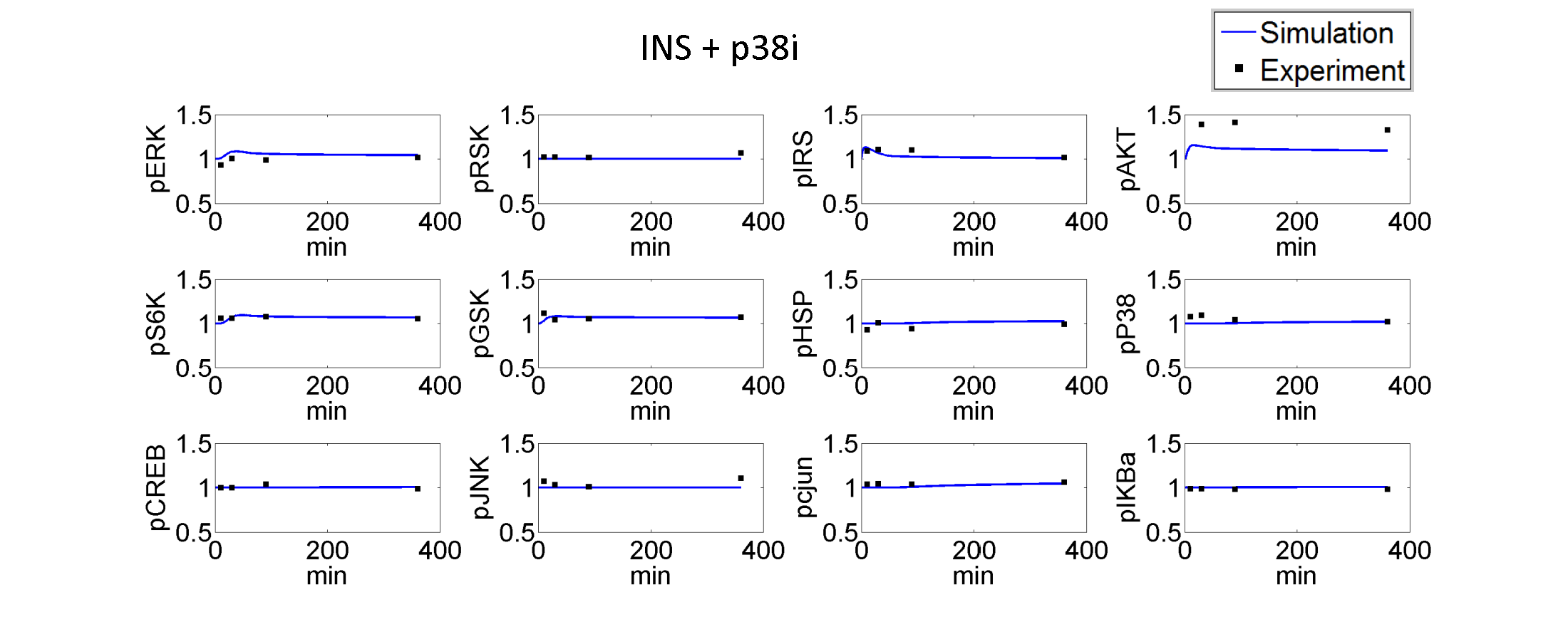 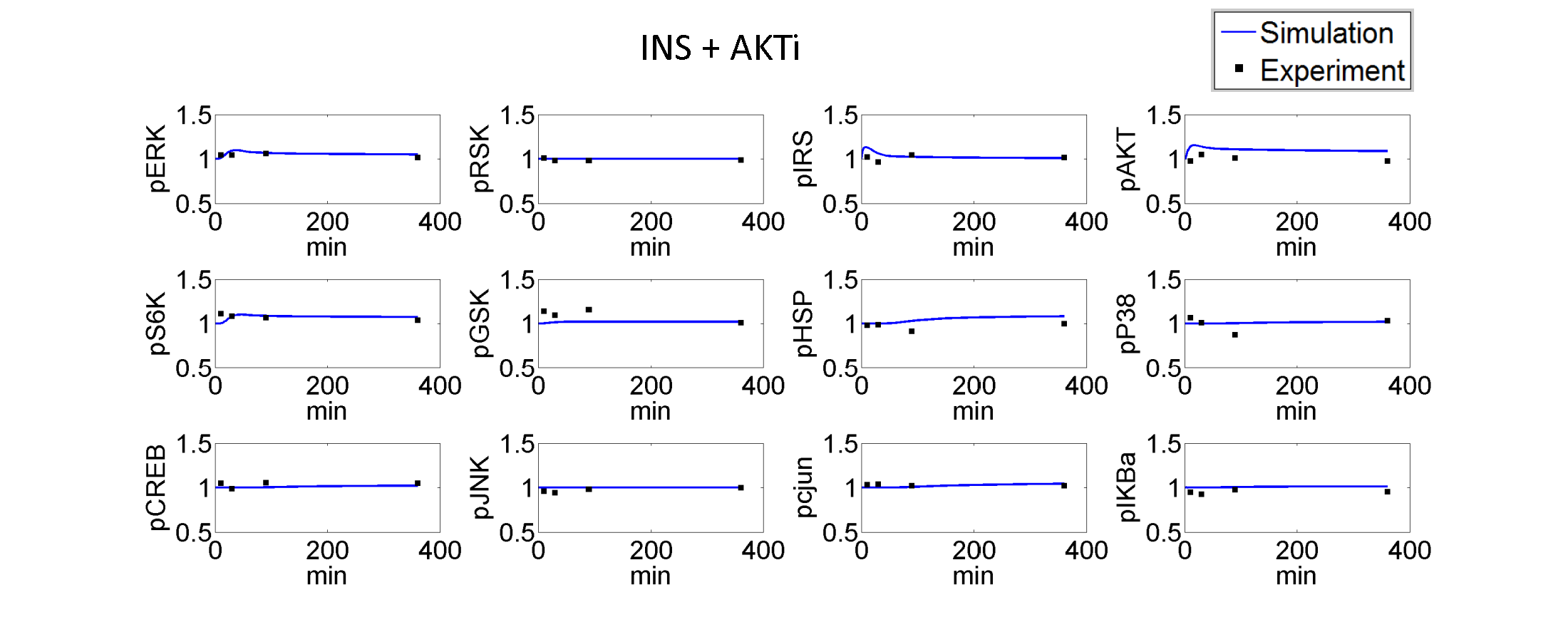 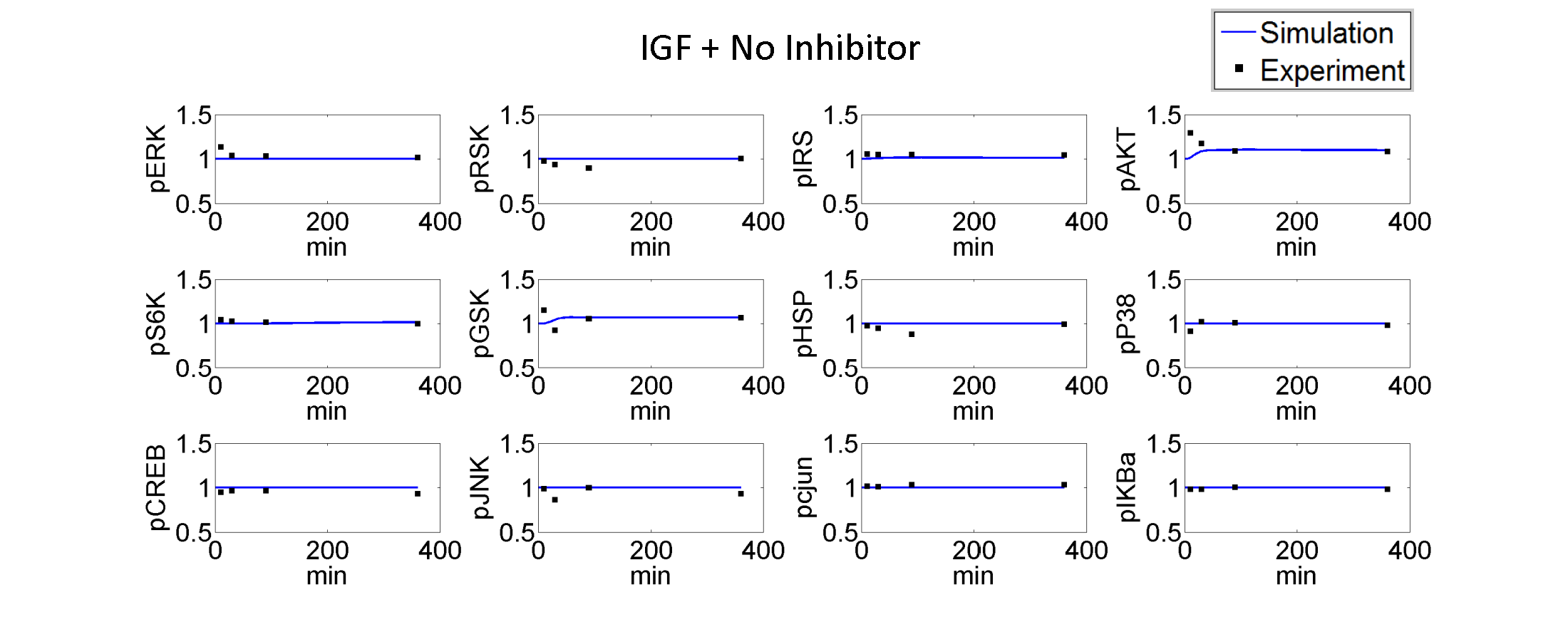 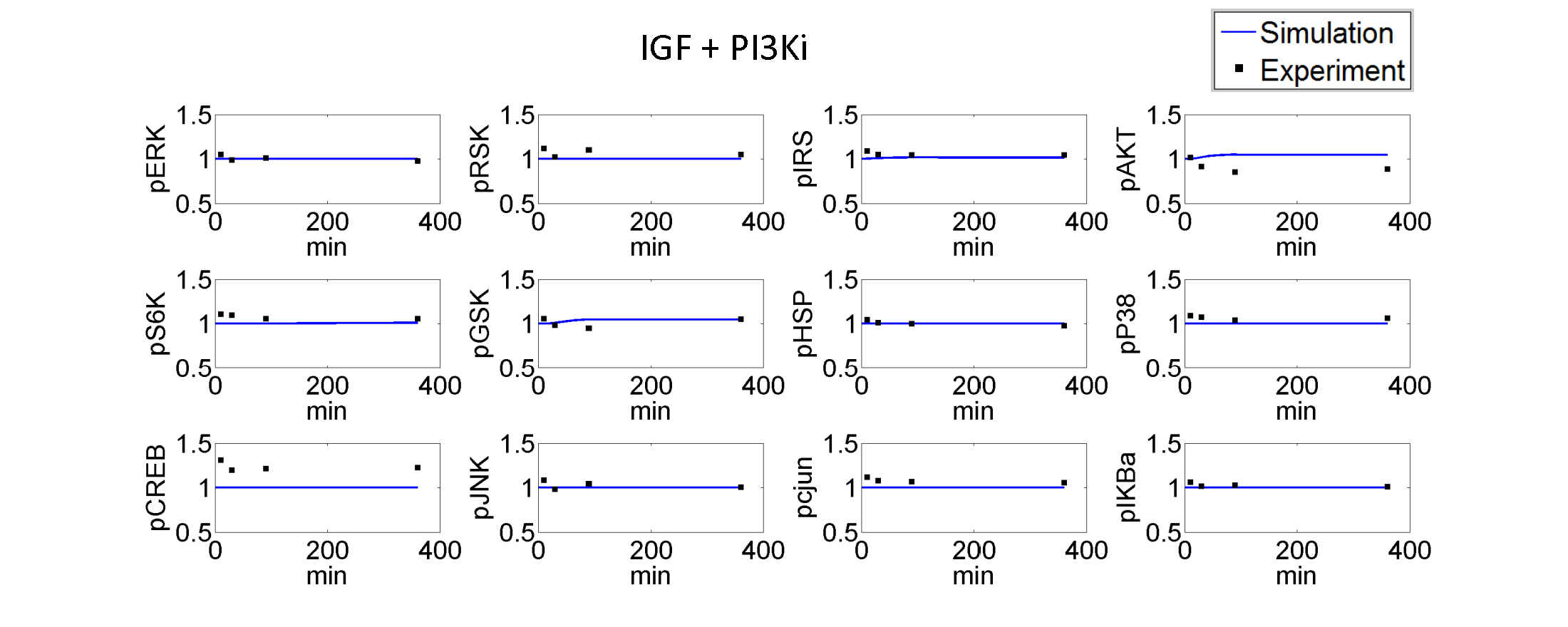 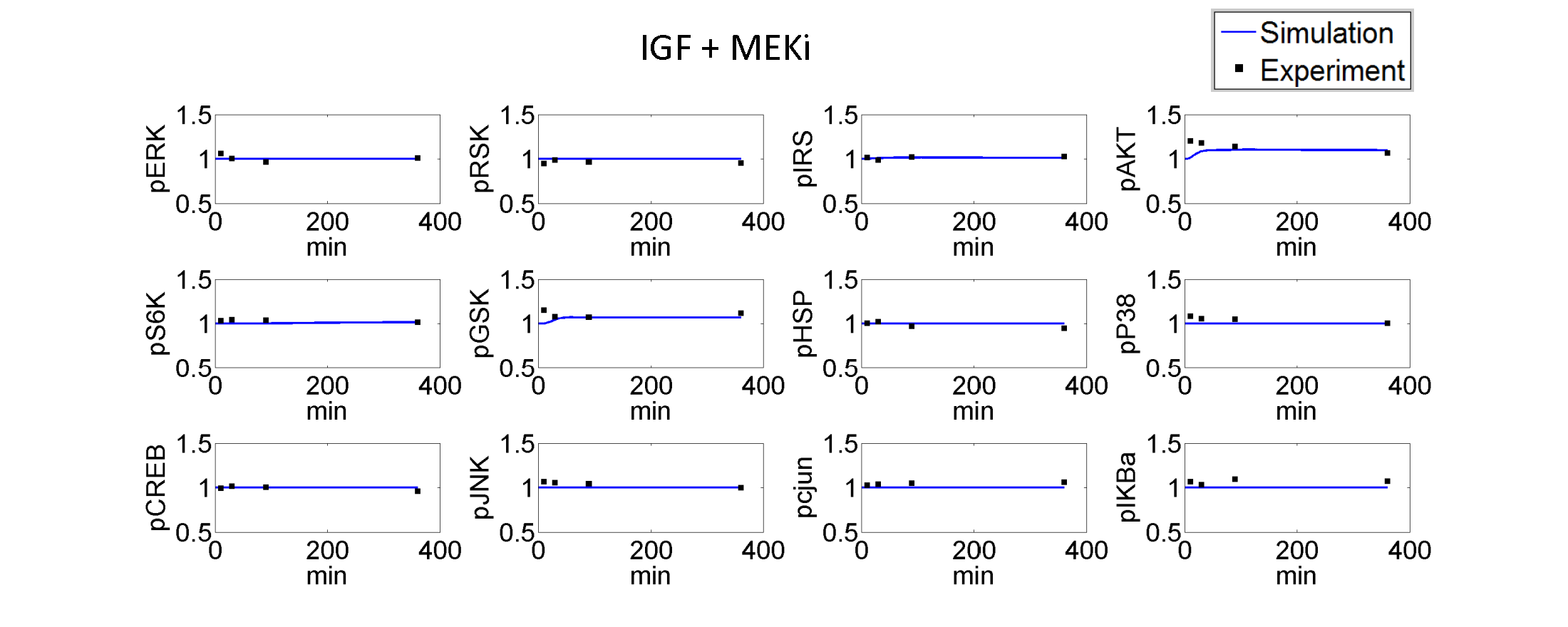 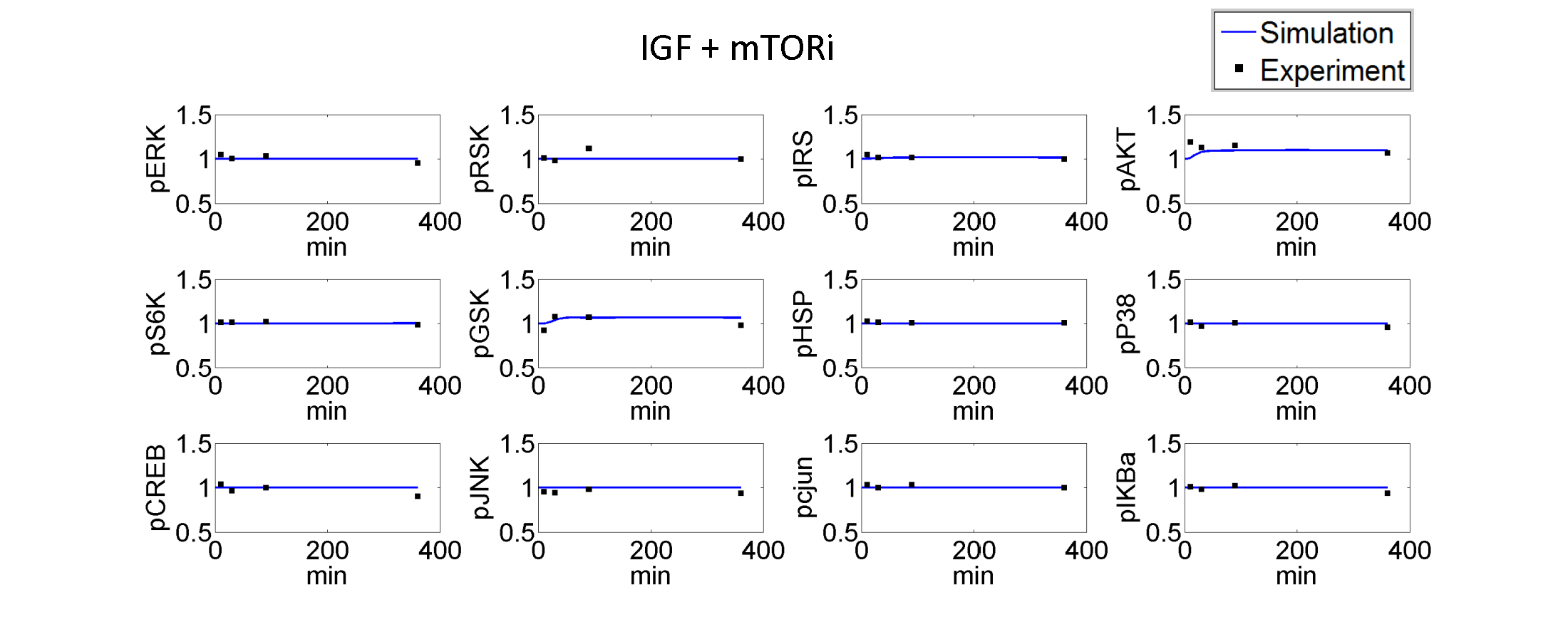 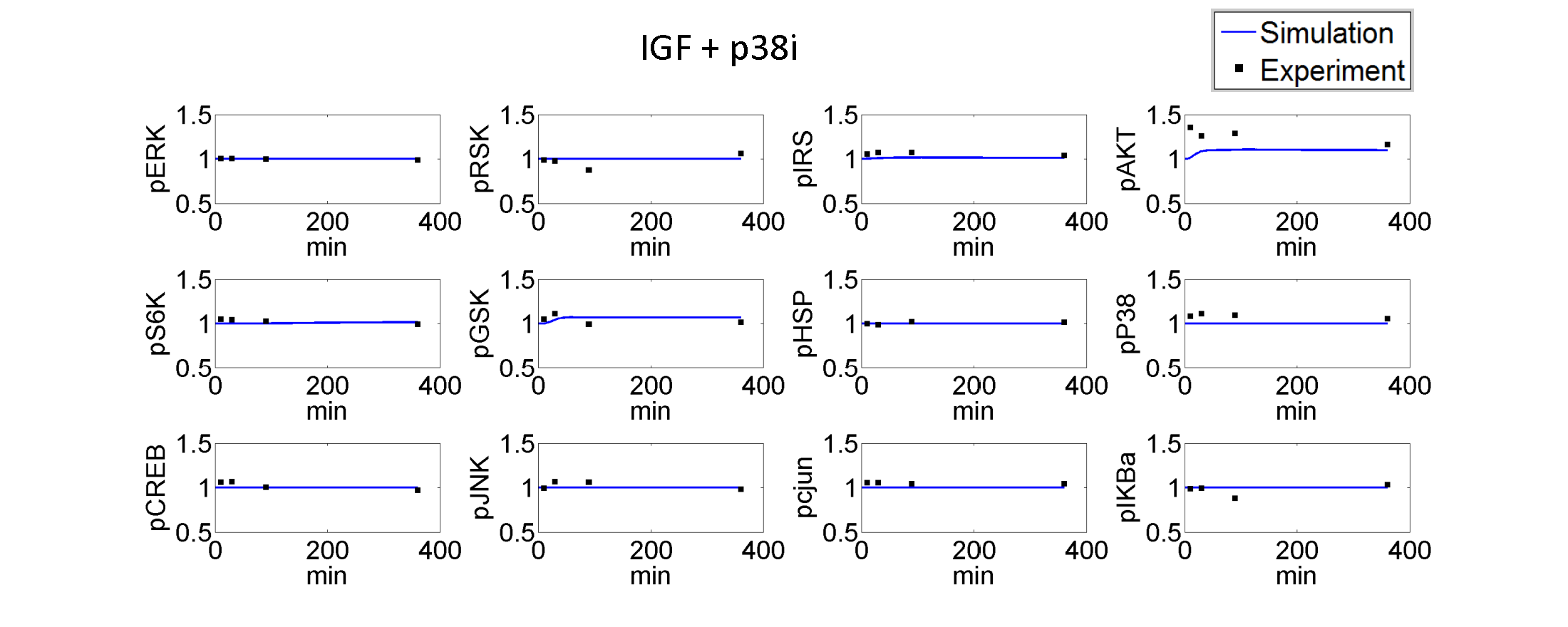 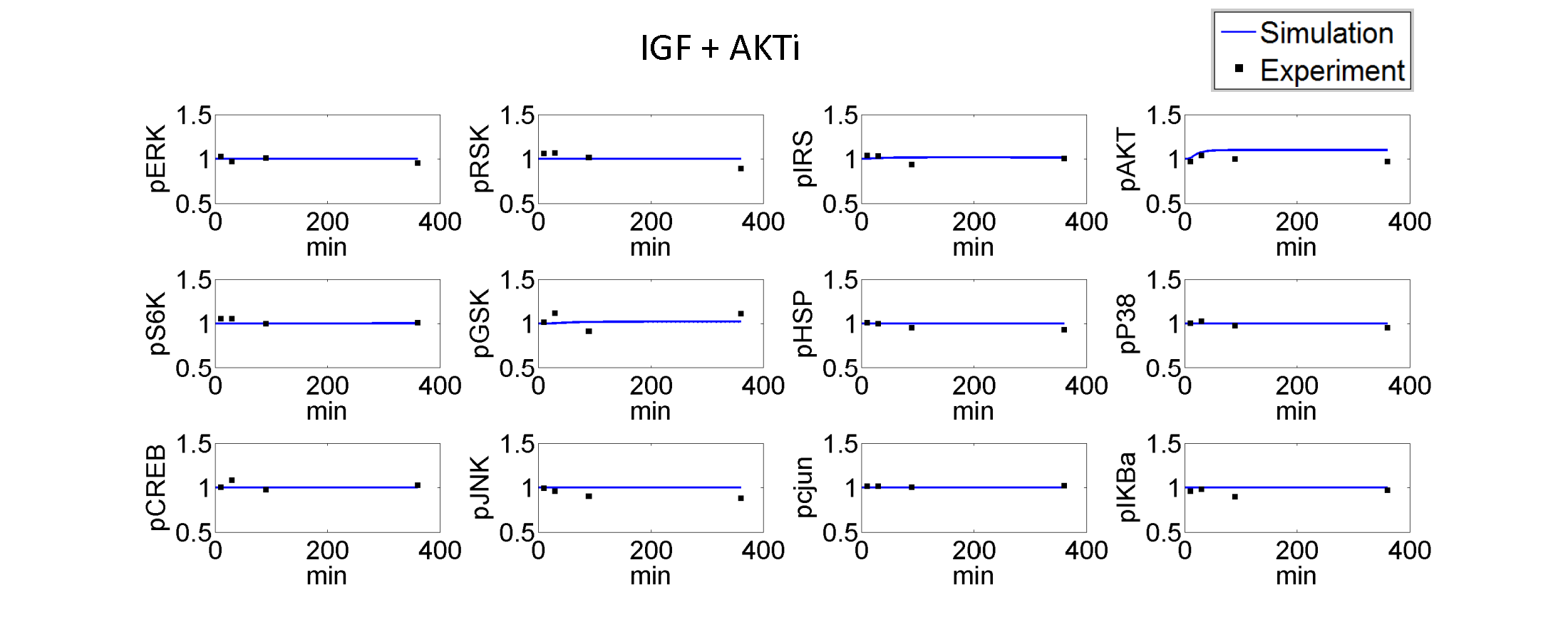 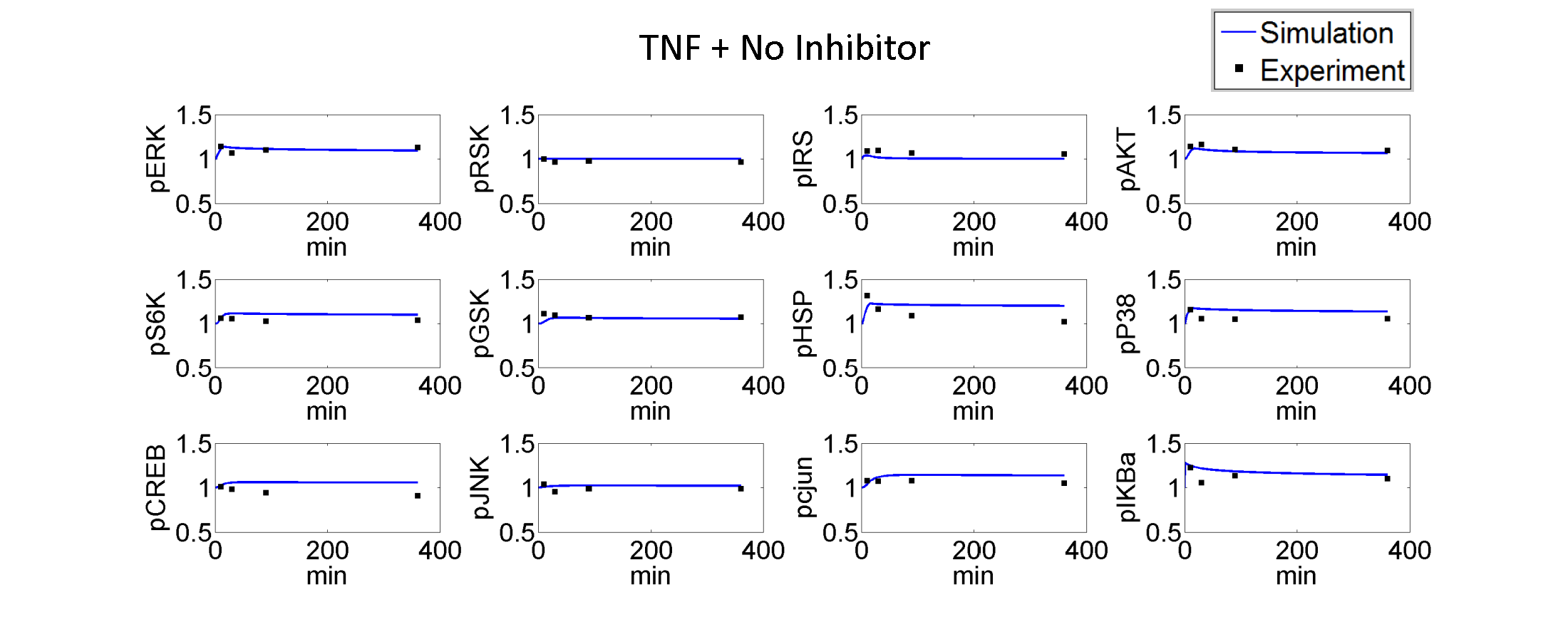 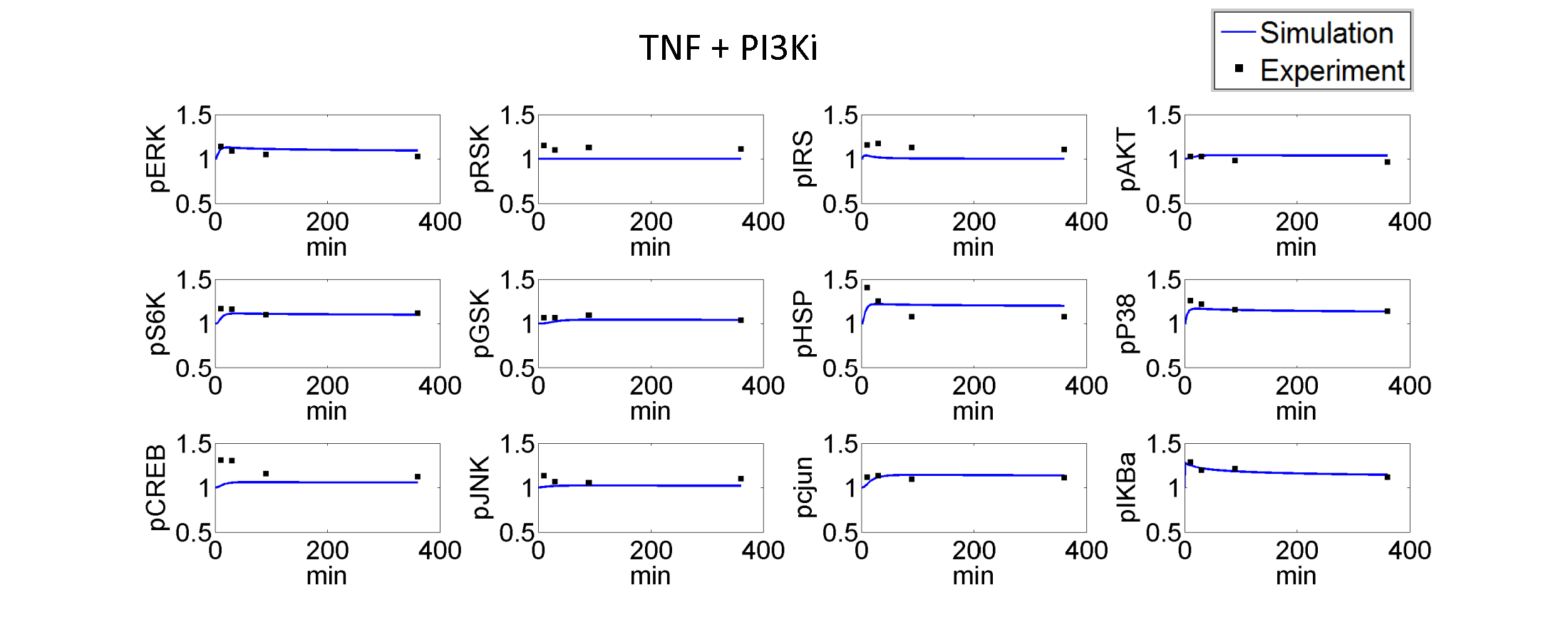 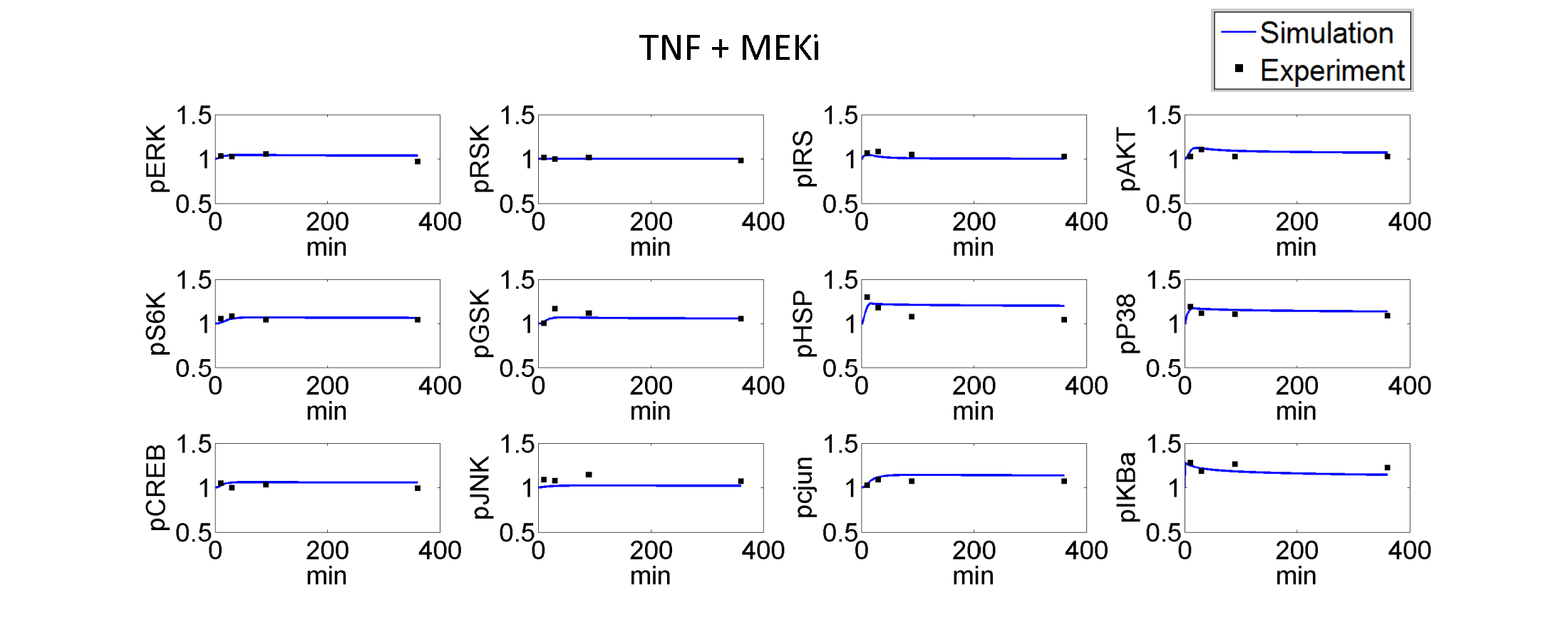 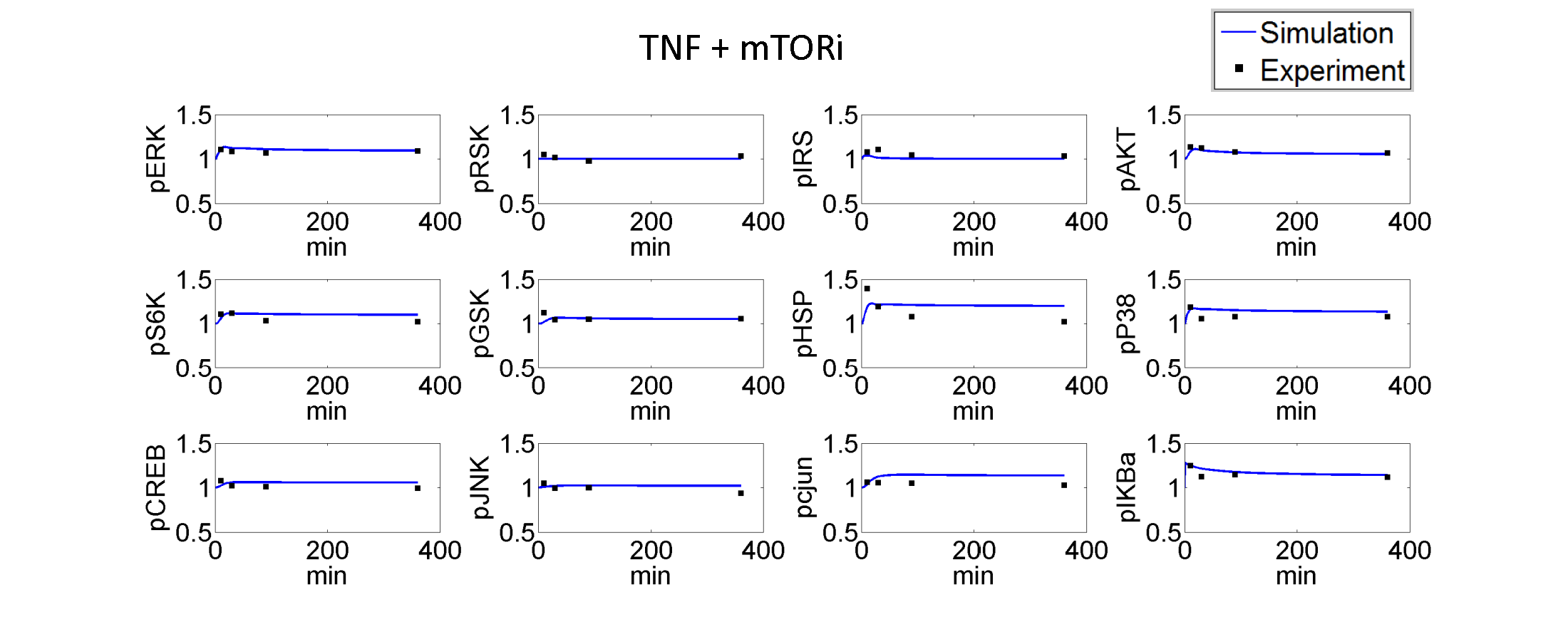 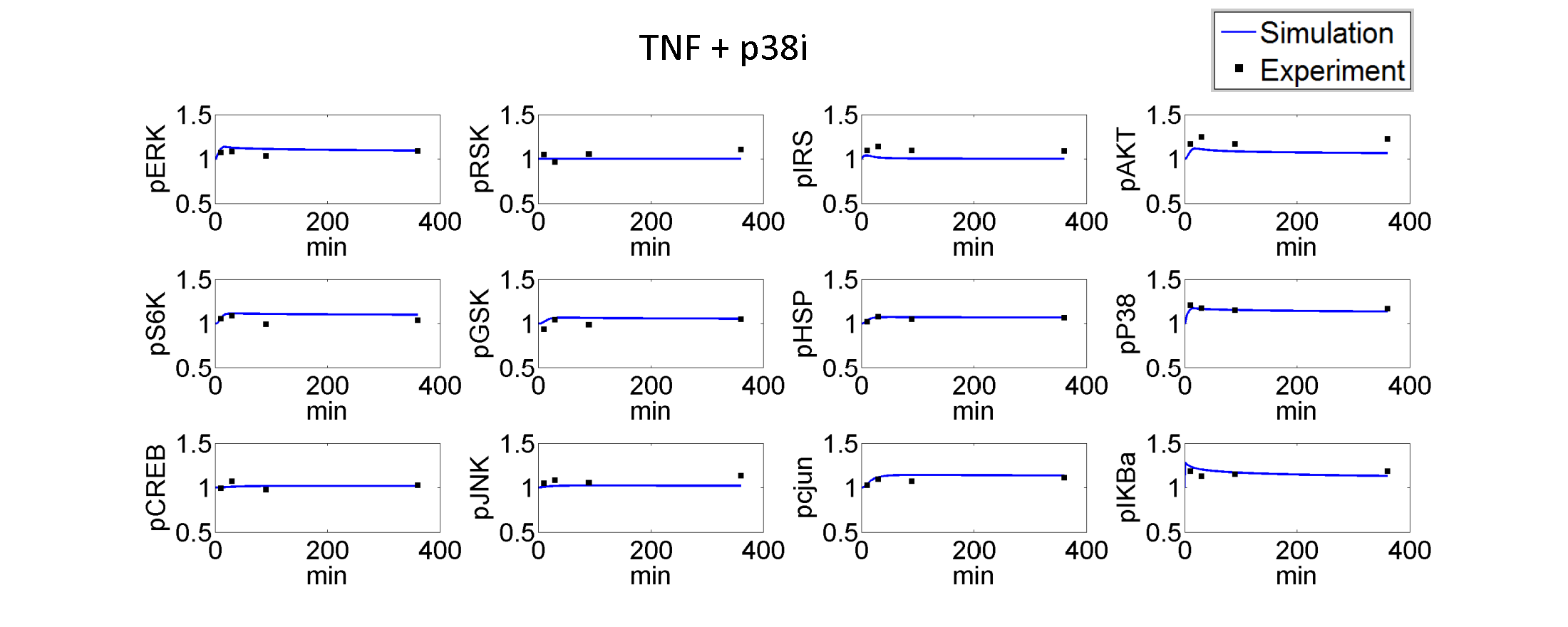 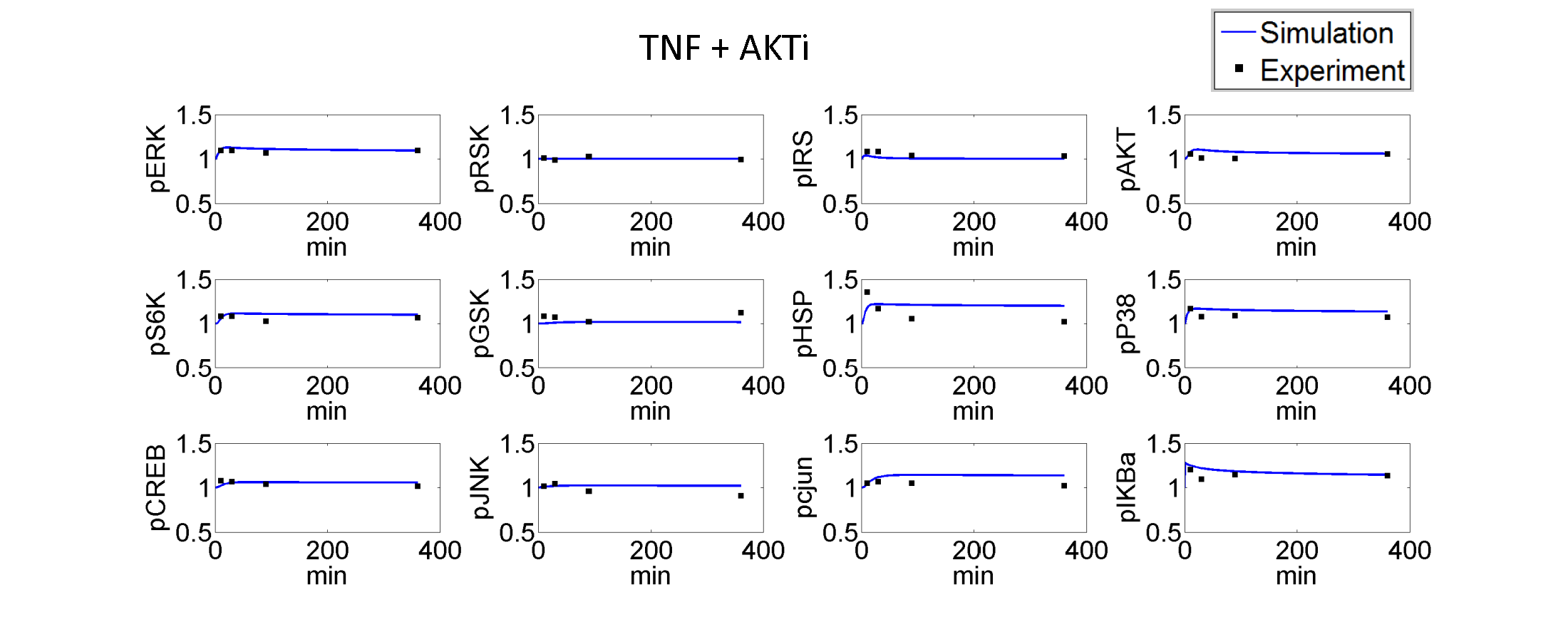 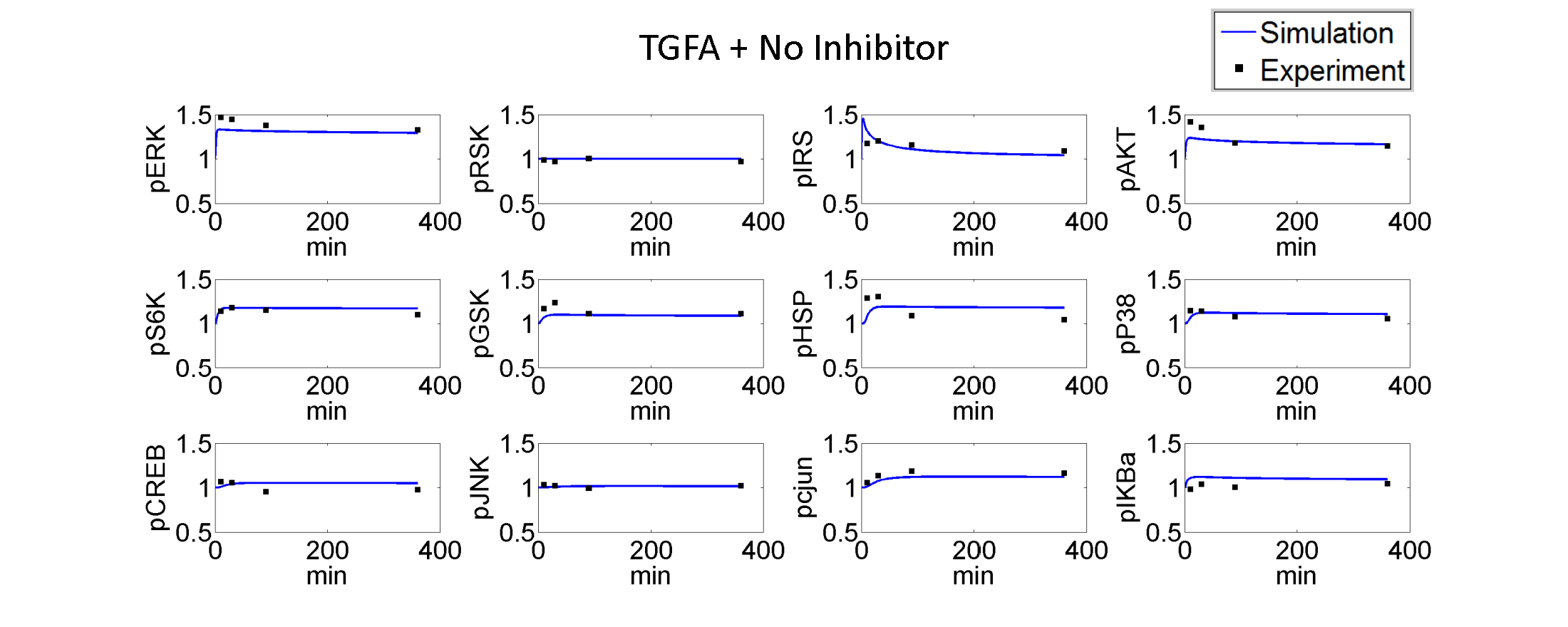 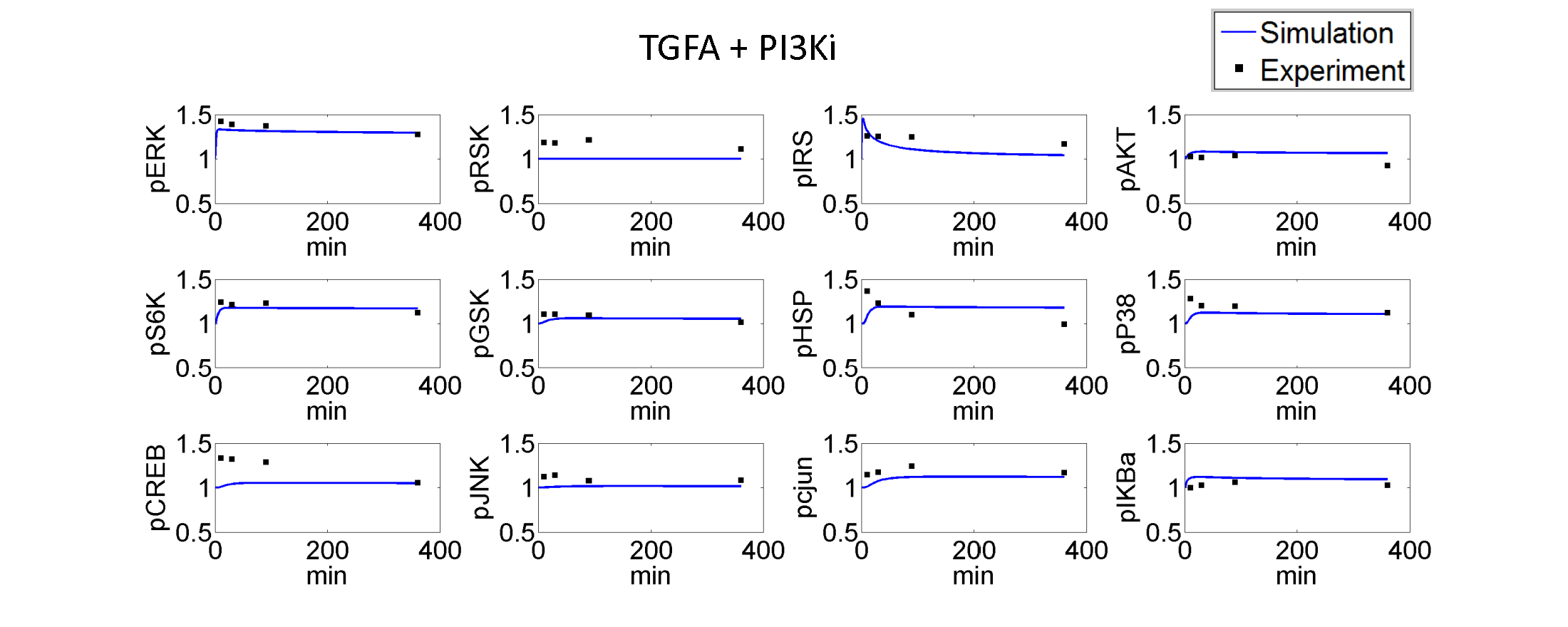 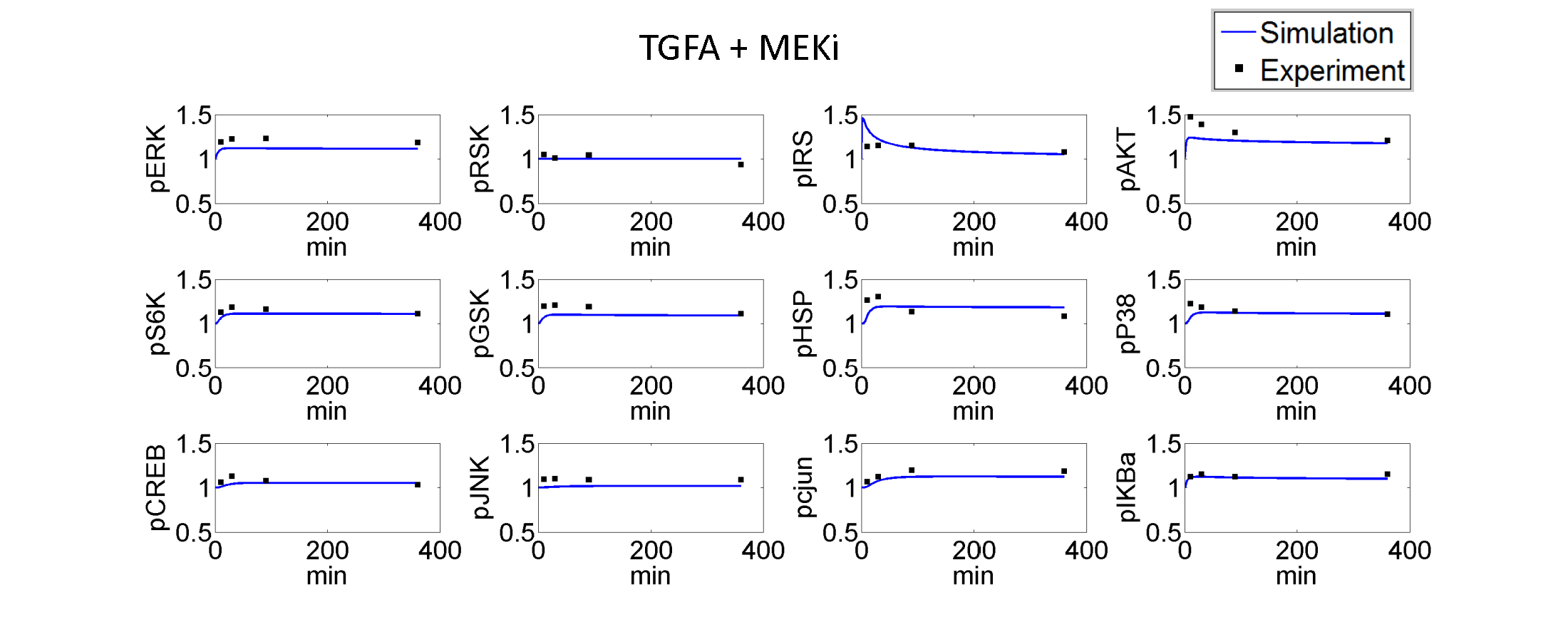 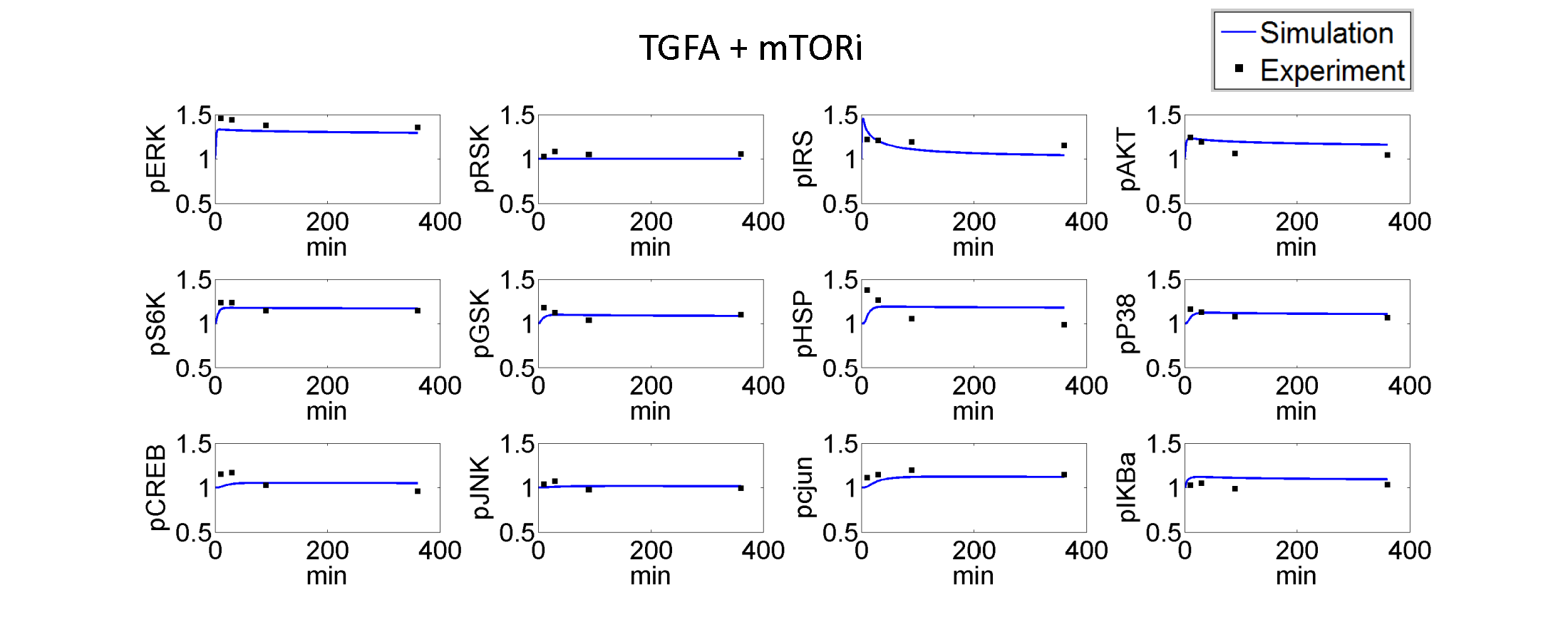 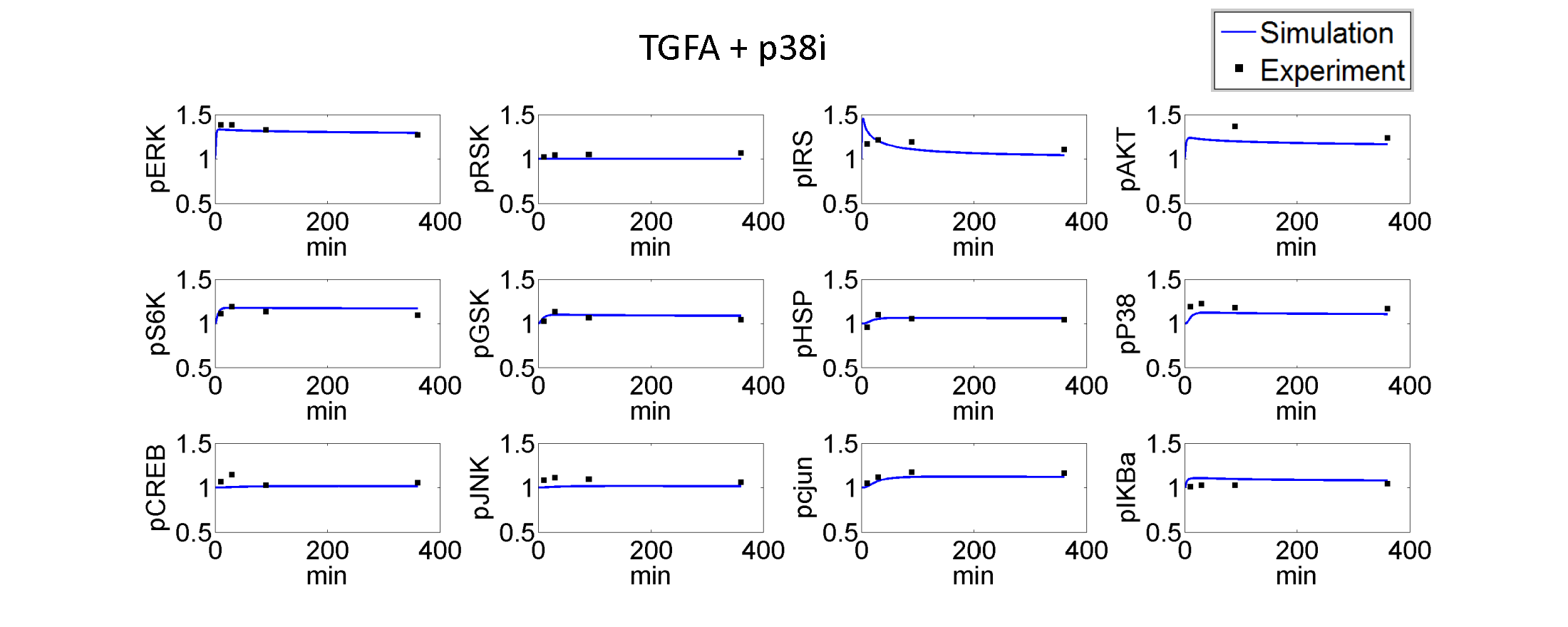 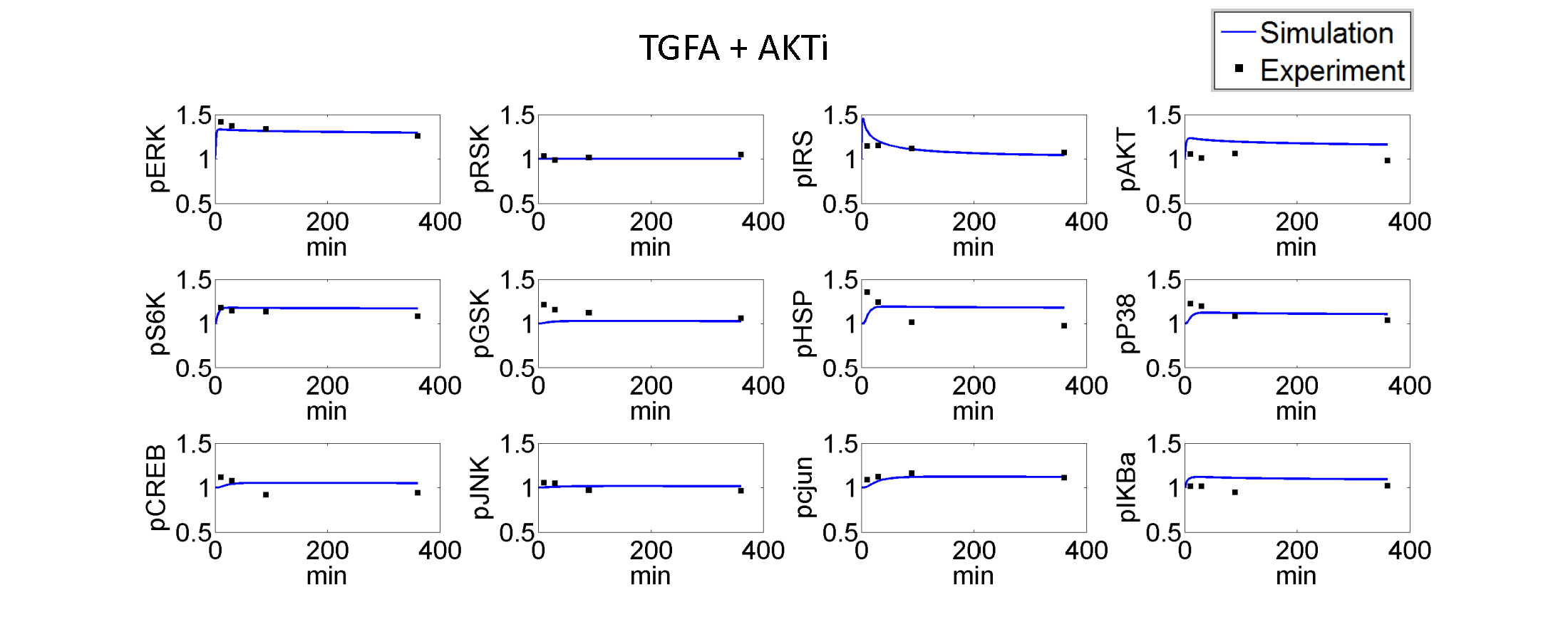 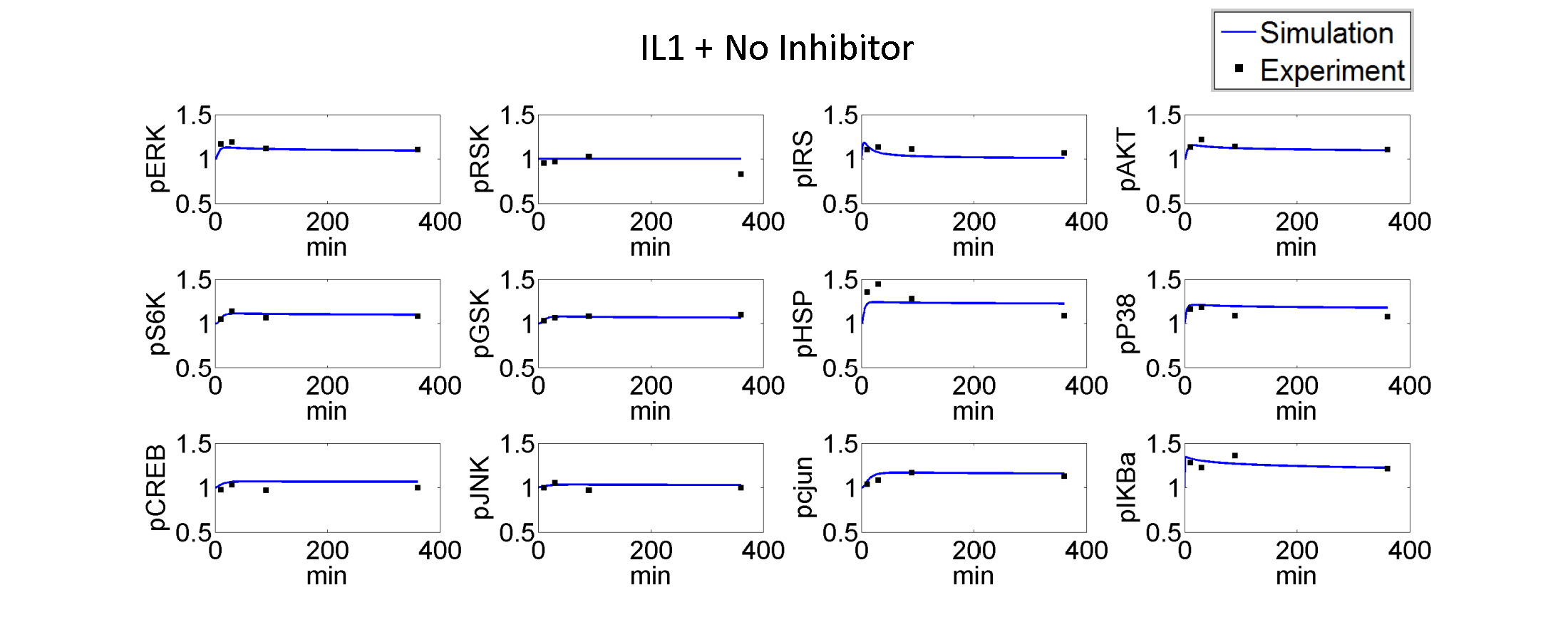 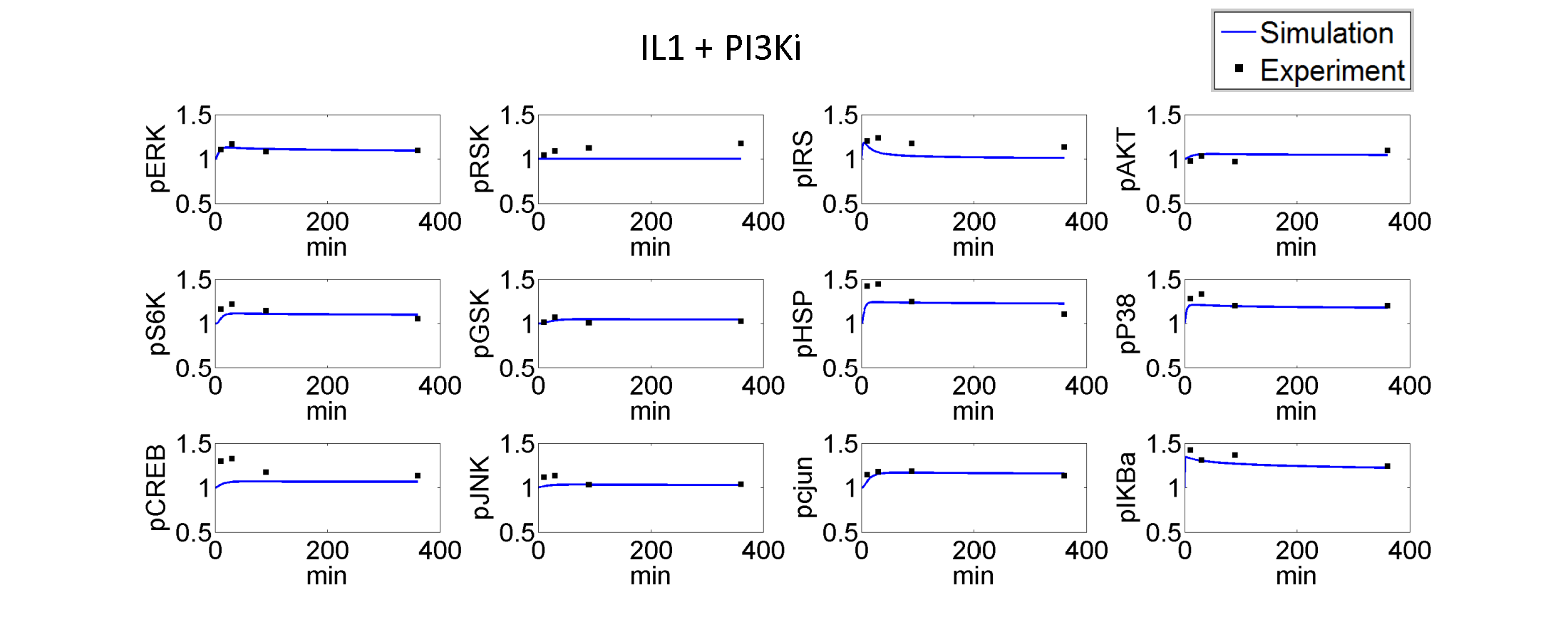 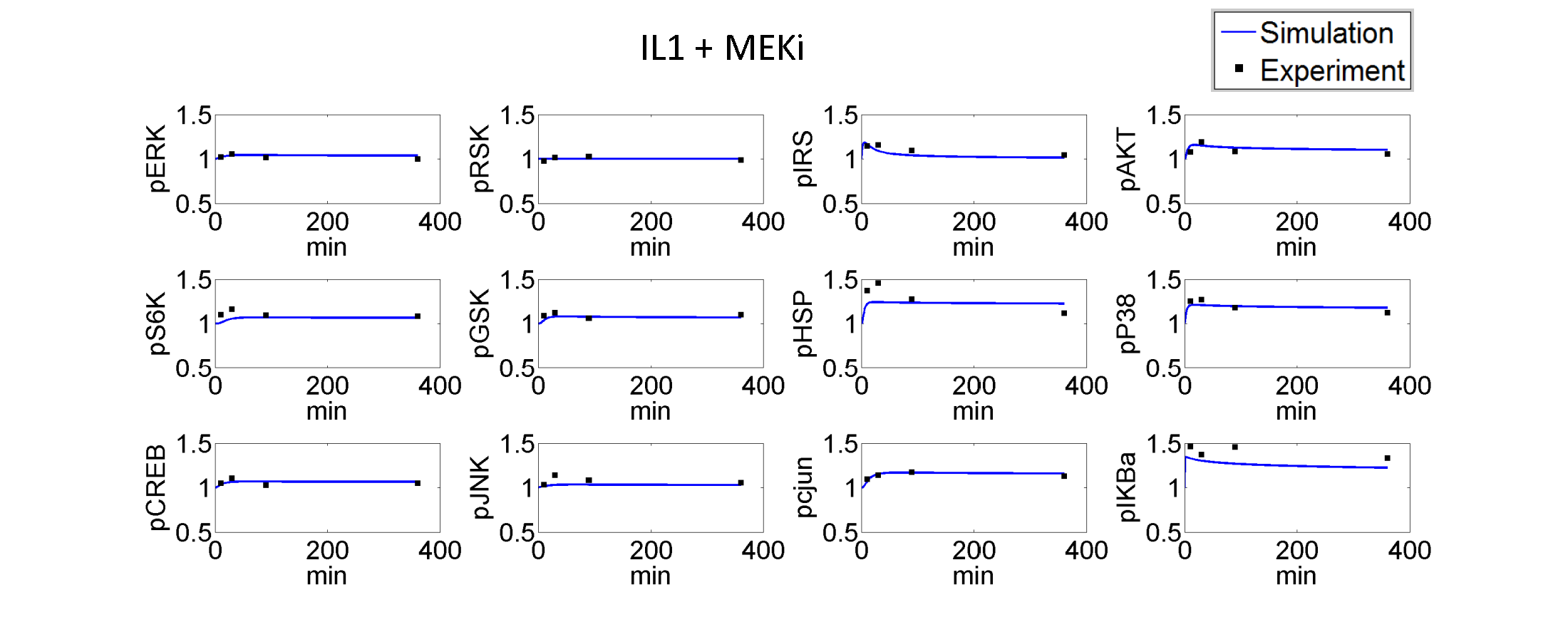 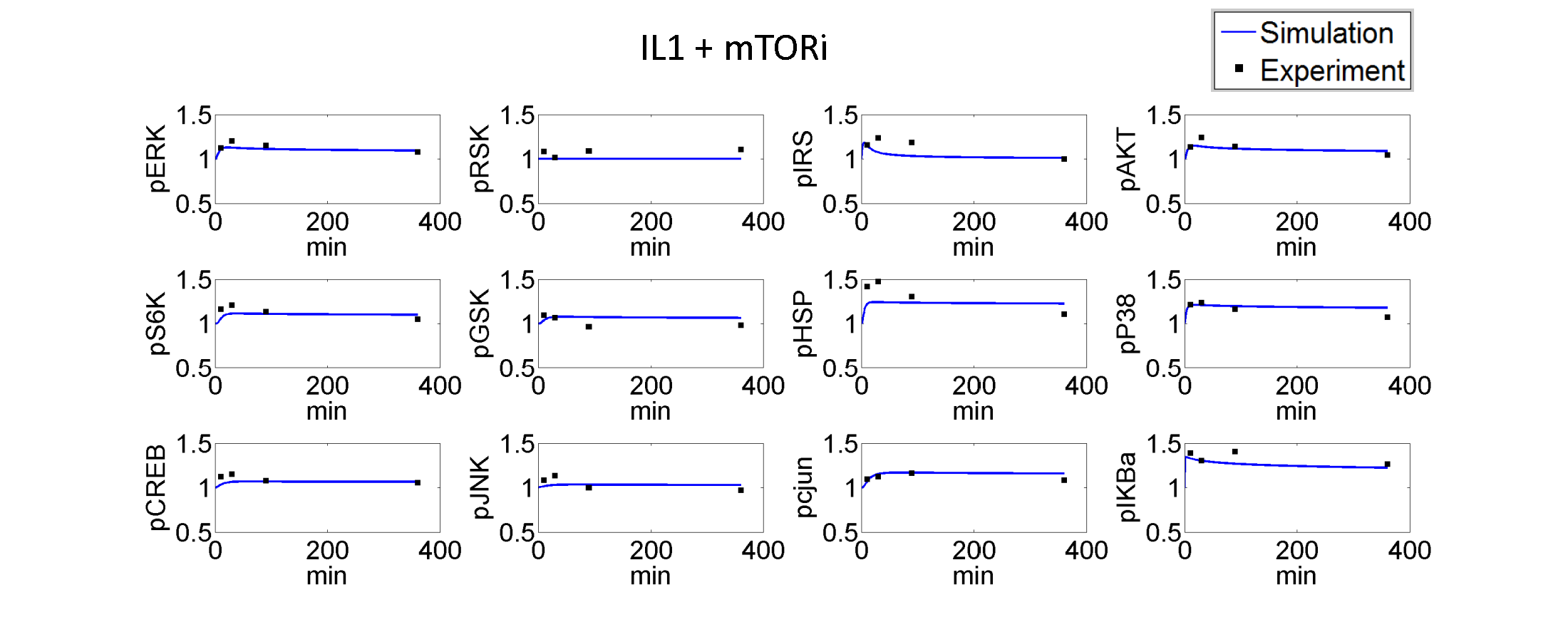 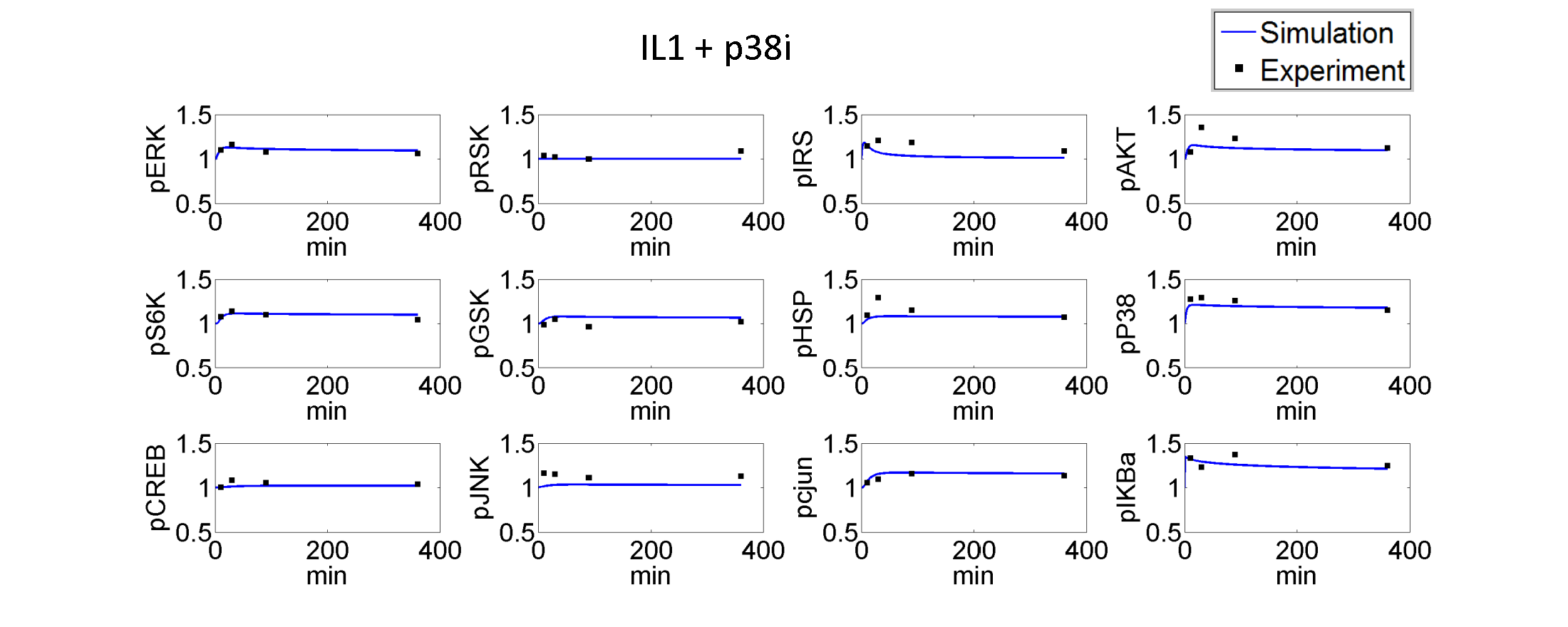 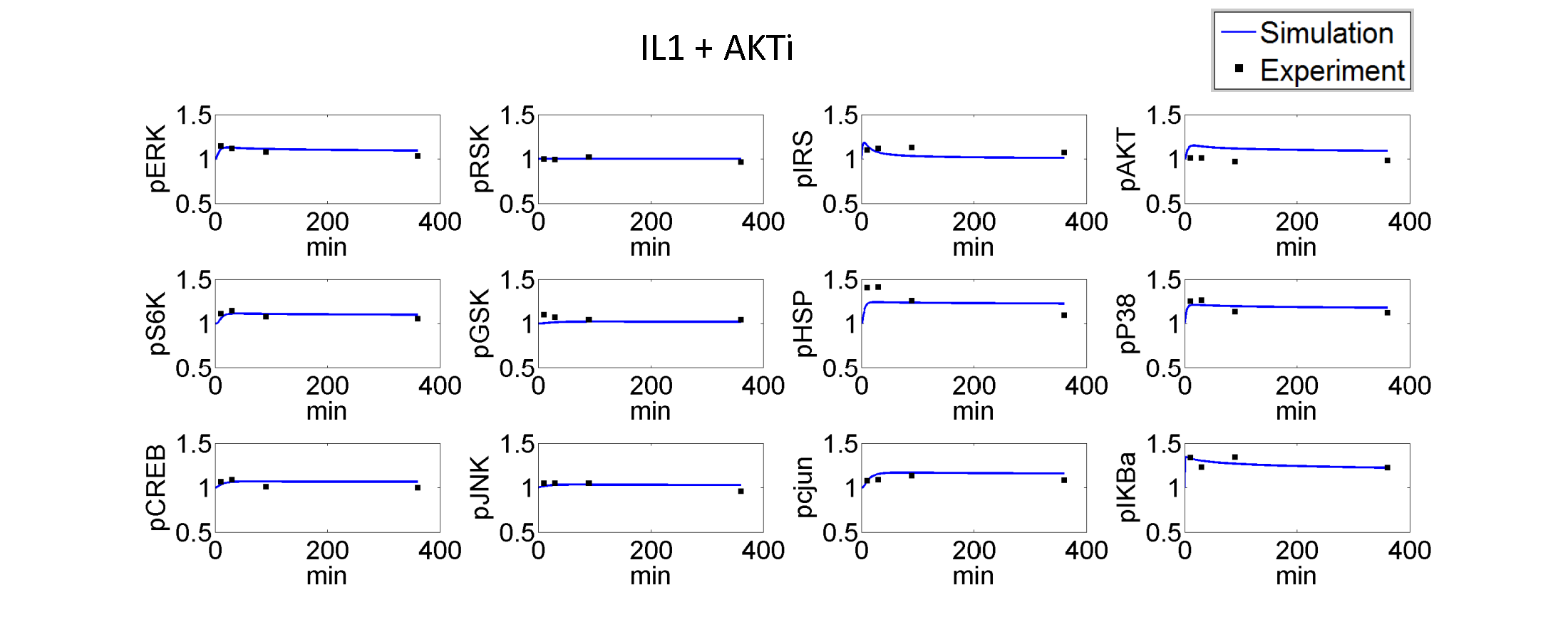 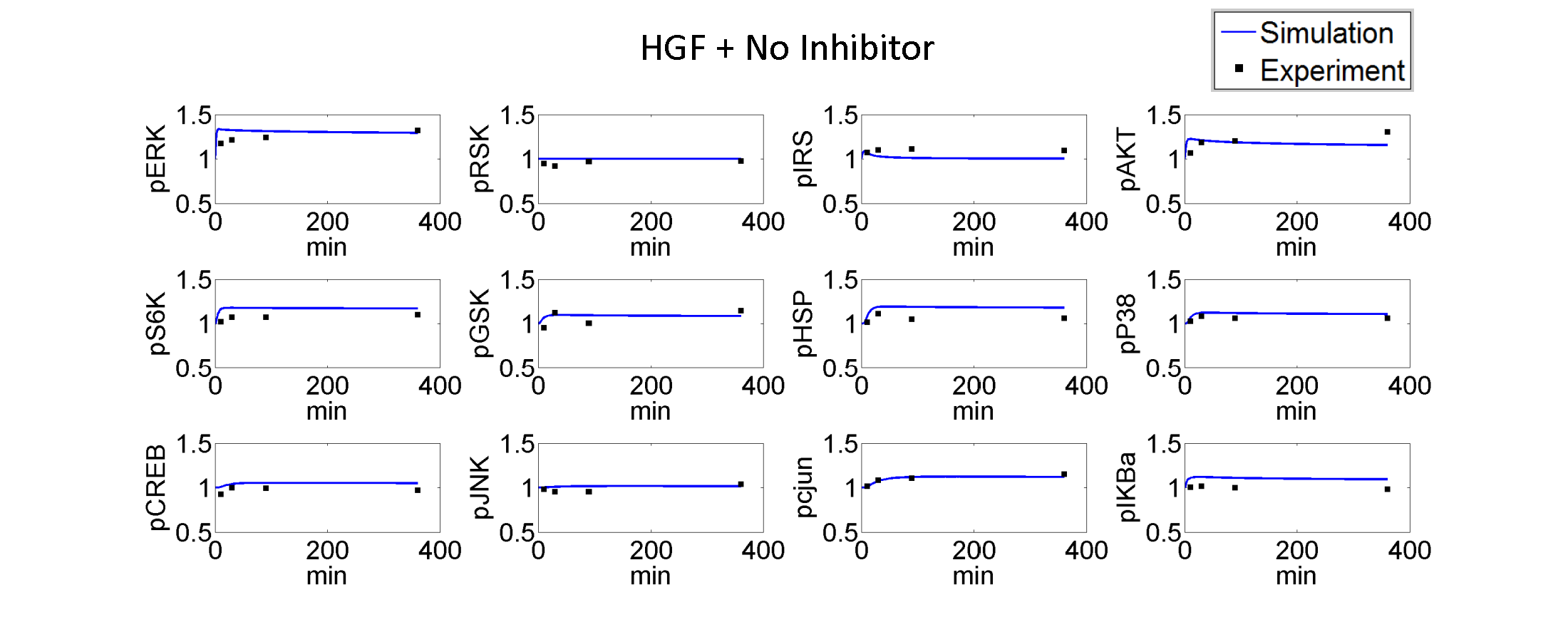 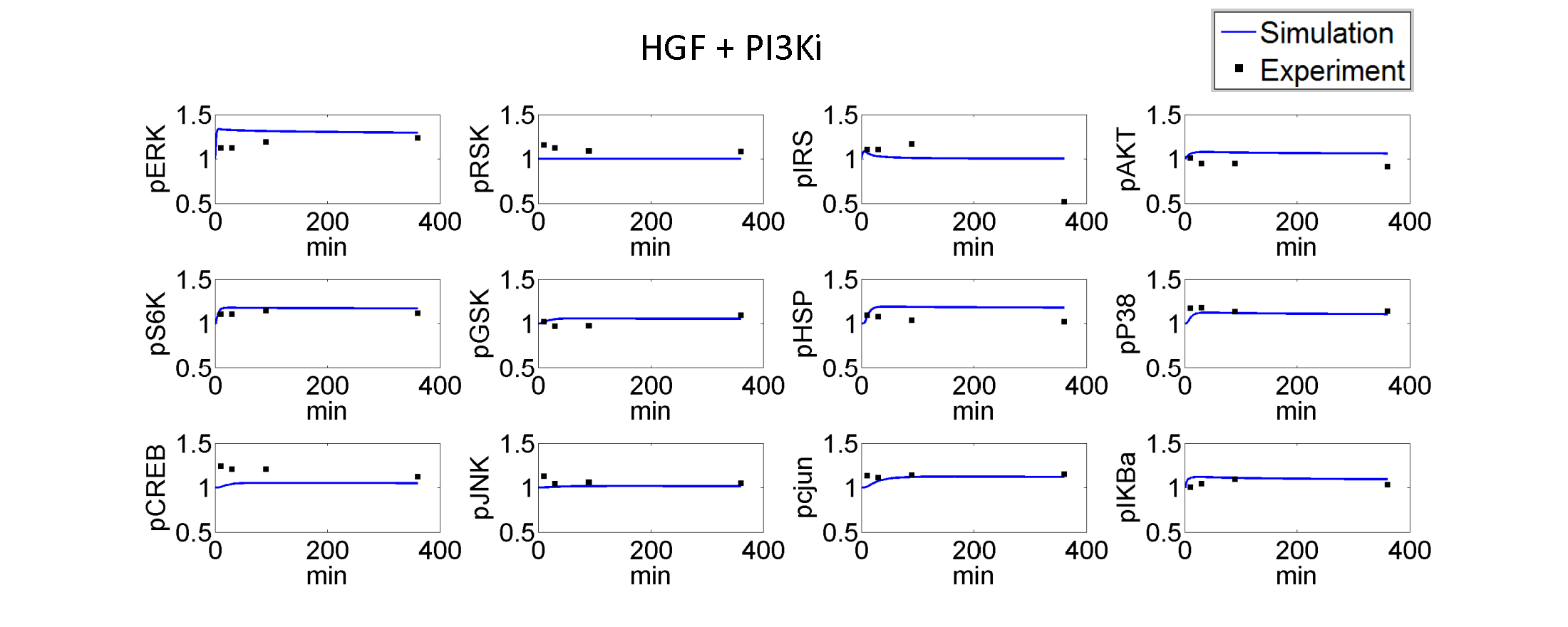 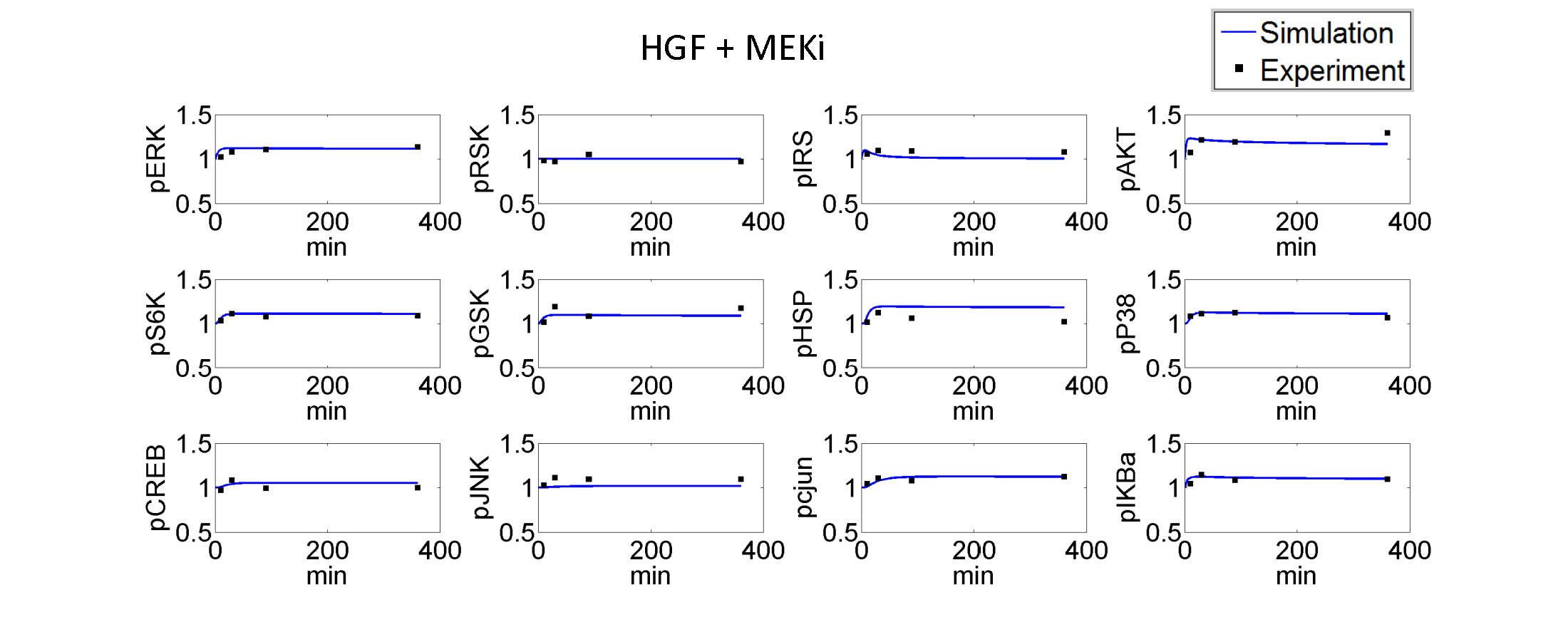 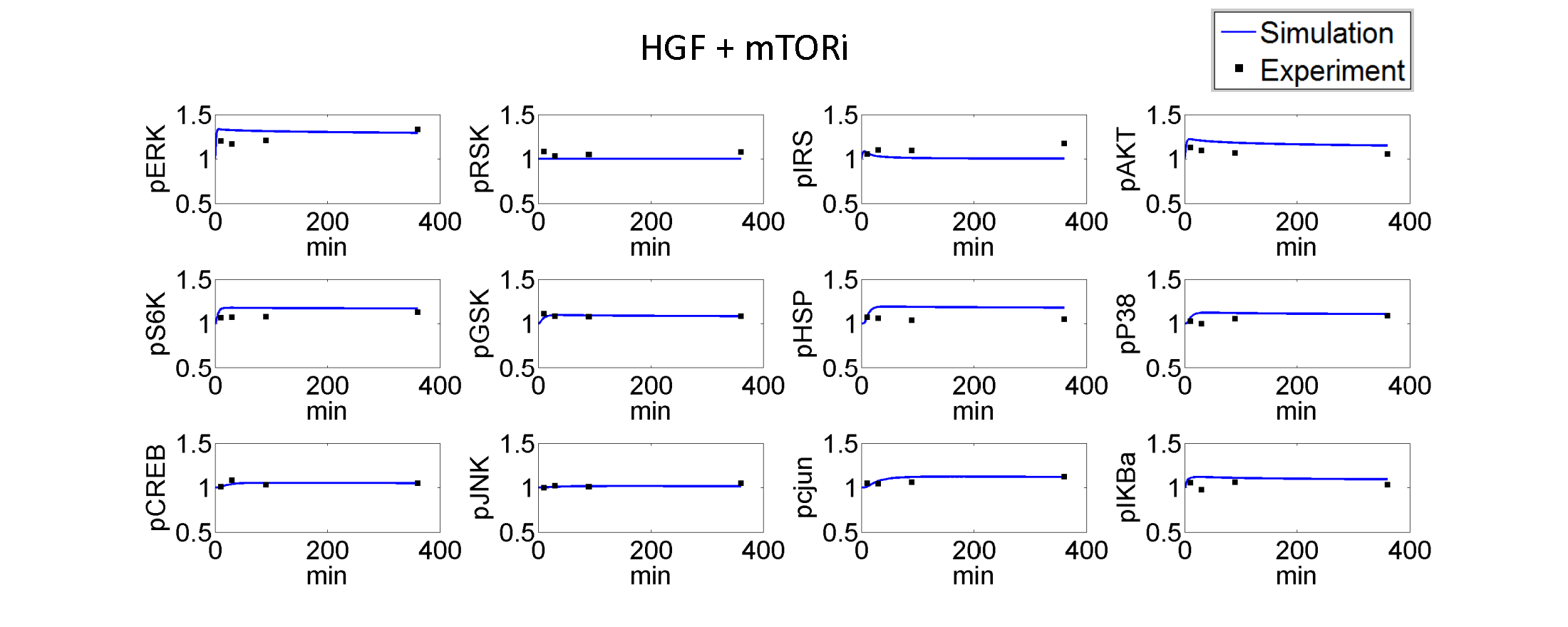 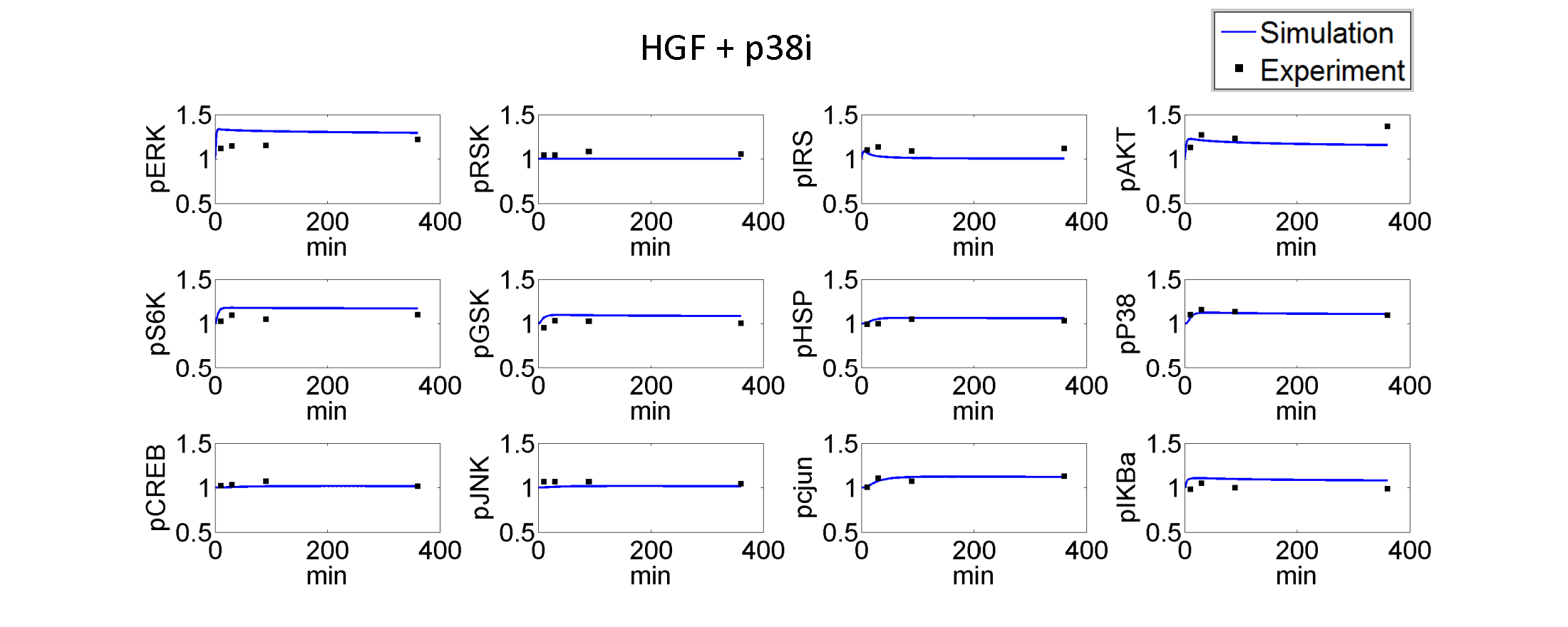 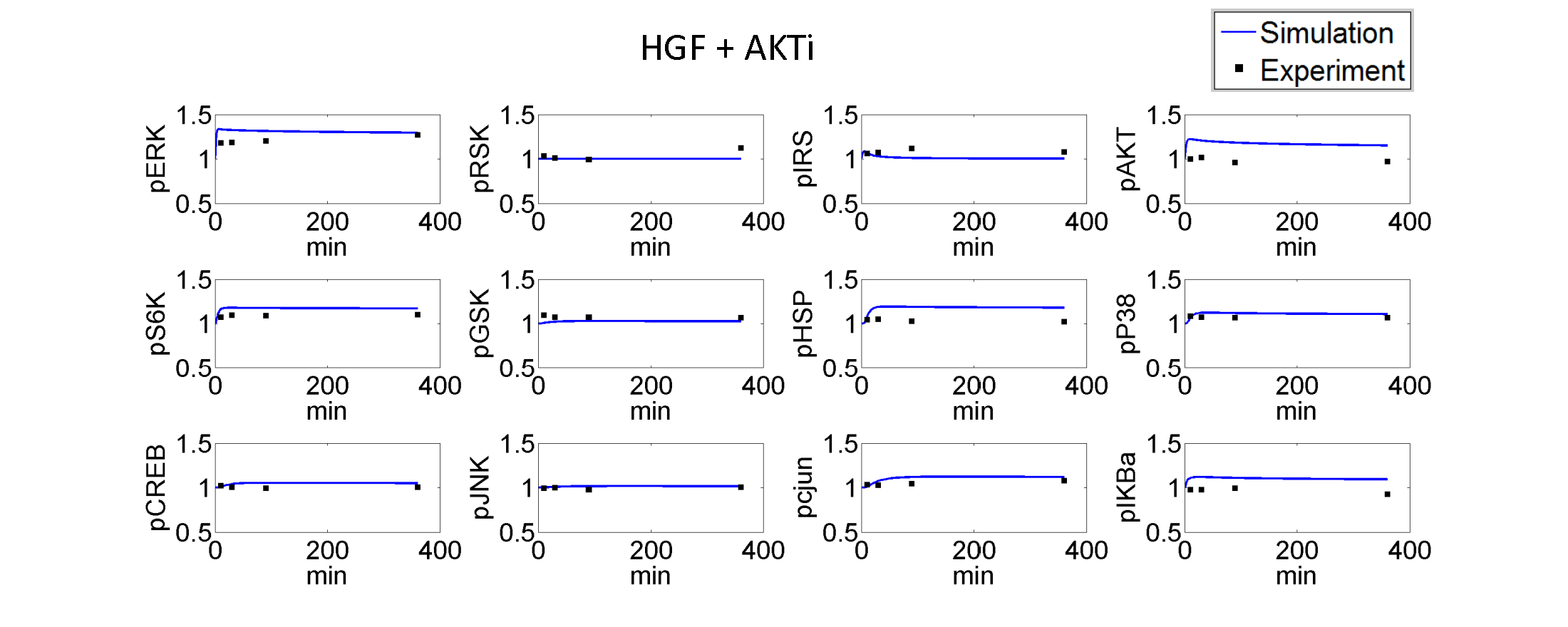 Figure S3 Simulation results from primary human hepatocyte pathway model trained by the cue signal response data.